Просјечна нето плата у августу 1 166 КМУ свих 19 подручја (VIII 2022/VIII 2021) забиљежен номинални раст нето платеПросјечна мјесечна нето плата у Републици Српској исплаћена у августу 2022. године износила је 1 166 КМ и у односу на јул 2022. номинално je већа за 0,5%, а реално за 0,1%, док је у односу на исти мјесец претходне године номинално већа за 13,8%, а реално мања за 1,6%. Просјечна мјесечна бруто плата износила је 1 762 КМ.Посматрано по подручјима, у августу 2022. године највиша просјечна нето плата исплаћена је у подручју Информације и комуникације и износила је 1 571 КМ, а најнижа просјечна нето плата у августу 2022. исплаћена је у подручју Грађевинарство, 868 КМ.У августу 2022. године, у односу на август 2021, у свих 19 подручја забиљежен је номинални раст нето плате, од чега највише у подручјима Стручне, научне и техничке дјелатности 21,1%, Трговина на велико и на мало, поправка моторних возила и мотоцикала 19,1% и Умјетност, забава и рекреација 18,9%.     		                KM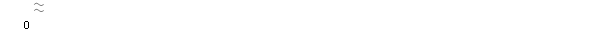 Графикон 1. Просјечна нето плата по мјесецимаМјесечна инфлација у августу 2022. године 0,4%Годишња инфлација (VIII 2022/VIII 2021) 15,6%Цијене производа и услуга које се користе за личну потрошњу у Републици Српској, мјерене индексом потрошачких цијена, у августу 2022. године у односу на претходни мјесец у просјеку су више за 0,4%, док су у односу на исти мјесец претходне године у просјеку више за 15,6%.Од 12 главних одјељака производа и услуга, више цијене на годишњем нивоу забиљежене су у једанаест, а ниже цијене у једном одјељку.Највећи годишњи раст цијена у августу 2022. године, забиљежен је у одјељку Превоз 28,2% због виших цијена у групи Ваздушни превоз путника од 57,0%, као и у групи Горива и мазива за лична возила од 41,1%, затим у одјељку Храна и безалкохолна пића 25,9%, усљед виших цијена у групама Уља и масноће од 61,0% и Млијеко и млијечни производи од 31,9%, потом у одјељку Становање 11,8% због повећања у групама Течна горива од 56,5%, и Плин од 54,1%. Слиједе повећања у одјељку Ресторани и хотели од 11,4%, усљед виших цијена у групи Услуге у ресторанима и кафићима од 13,9%, затим у одјељку Намјештај и покућство 10,7%, због виших цијена у групи Теписи и друге подне облоге од 17,4%, затим у одјељку Рекреација и култура 9,0%, због повећања цијена у групи Производи за кућне љубимце од 29,3%, потом у одјељку Остали производи и услуге 7,6%, усљед виших цијена у групи Услуге фризерских салона од 13,1%. Повећање од 1,7% забиљежено је у одјељку Алкохолна пића и дуван, усљед виших цијена у групи Вино од 5,8%, слиједи одјељак Комуникације са растом од 1,0%, усљед виших цијена у групи Телефонске и телефакс услуге од 1,2%, затим одјељак Здравство са растом од 0,8%, усљед повећања цијена у групи Стоматолошке услуге од 3,6%, док је повећање од 0,1% забиљежено је у одјељку Образовање због виших цијена у групи Предшколско образовање од 0,8%.Ниже цијене на годишњем нивоу, у августу 2022. године, забиљежене су у одјељку Одјећа и обућа 3,5%, усљед сезонских снижења конфекције и обуће током године.Графикон 2. Мјесечна и годишња инфлацијаКалендарски прилагођена индустријска производња (VIII 2022/VIII 2021) већа 3,7%Индустријска производња (I-VIII 2022/I-VIII 2021) већа 2,1%Календарски прилагођена индустријска производња у августу 2022. године у поређењу са августом 2021. године већа je за 3,7%. Десезонирана индустријска производња у Републици Српској у августу 2022. године у поређењу са јулом 2022. године већа је за 2,9%. Индустријска производња у Републици Српској у периоду јануар – август 2022. године у односу на исти период 2021. године биљежи раст од 2,1%. У истом периоду у подручју Вађење руда и камена оставрен је раст од 9,1%, у подручју Прерађивачкa индустрија раст од 4,0%, док је у подручју Производњa и снабдијевањe електричном енергијом, гасом, паром и климатизацијa забиљежен пад од 4,2%. Графикон 3. Индекси индустријске производње август 2018 – август 2022. (2015=100)Број запослених у индустрији (I-VIII 2022/I-VIII 2021) већи 1,1%Број запослених у индустрији у периоду јануар – август 2022. године, у односу на исти период прошле године већи је за 1,1%. Број запослених у индустрији у августу 2022. године у односу у на просјек 2021. године већи је за 0,8% и у односу на исти мјесец прошле године већи за 0,3%. Највећи обим робне размјене остварен са СрбијомУ периоду јануар - август 2022. године остварен је извоз у вриједности од 3 милијарде 594 милиона КМ, што је за 30,6% више него у периоду јануар - август 2021. године, те увоз у вриједности од 4 милијарде 555 милиона КМ, што је за 31,7% више него у периоду јануар - август 2021. године, док је проценат покривености увоза извозом износио 78,9%.У августу 2022. године остварен је извоз у вриједности од 374 милиона КМ, што је 14,6% више него у истом мјесецу 2021. године, те увоз у вриједности од 536 милиона КМ, што је за 25,8% више него у августу претходне године. У погледу географске дистрибуције робне размјене Републикe Српскe са иностранством, у периоду јануар - август 2022. године, највише се, од укупно оствареног извоза, извозило у Србију и то у вриједности од 627 милиона КМ (17,5%) и у Хрватску 498 милиона КМ (13,9%). У истом периоду, највише се, од укупно оствареног увоза, увозило из Србије и то у вриједности од 810 милионa КМ (17,8%) и из Италије, у вриједности од 745 милиона КМ (16,4%).Посматрано по групама производа, у периоду јануар - август 2022. године, највеће учешће у извозу остварује електрична енергија са 362 милиона КМ, што износи 10,1% од укупног извоза, док највеће учешће у увозу остварују нафтна уља и уља добијена од битуменозних минерала (осим сирових), са укупном вриједношћу од 385 милиона КМ, што износи 8,5% од укупног увоза. Графикон 4. Извоз и увоз по мјесецима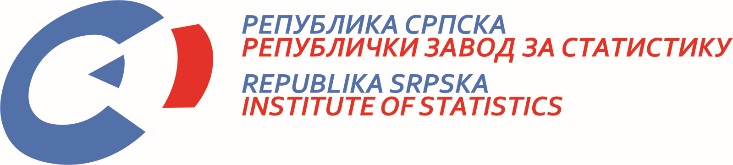            22. IX 2022. Број  300/22 САОПШТЕЊЕ ЗА МЕДИЈЕ септембар 2022.МАТЕРИЈАЛ ПРИПРЕМИЛИ: Статистика радаБиљана Глушацbiljana.glusac@rzs.rs.ba Статистика цијена Жељка Драшковићzeljka.draskovic@rzs.rs.baСтатистика индустрије и рударства Андреа Ерак-Латиновићandrea.erak@rzs.rs.ba; Статистика спољне трговине мр Сања Стојчевић Увалићsanja.stojcevic@rzs.rs.baСаопштење припремило Одјељење за дисеминацијуДарко Милуновић, в.д. директора Завода, главни уредникВладан Сибиновић, начелник одјељења Република Српска, Бања Лука, Вељка Млађеновића 12дИздаје Републички завод за статистикуСаопштење је објављено на Интернету, на адреси: www.rzs.rs.baтел. +387 51 332 700; E-mail: stat@rzs.rs.baПриликом коришћења података обавезно навести извор